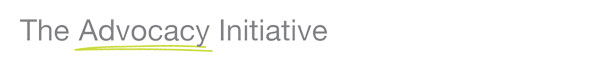 Book your place now for the launch of our Policy Makers' Perceptions of Social Justice Advocacy researchOn Friday, June 14th we will be launching new research entitled ‘In Other Words: Policy Makers' Perceptions of Social Justice Advocacy’ in The Ark, Dublin. The research set out to find out how social justice advocacy was perceived amongst policy makers and included a series of 33 interviews to provide learning for the C&V sector, in particular social justice advocates on the understanding and perceptions of those charged with the role of effecting change.To book your place visit: http://www.advocacyinitiative.ie/discuss/events/2013/06/14/launch-of-in-other-words-policy-makers-perceptions/NEW BLOG – Fundraising & Advocacy: Turning campaigners into cash and cash into campaignersIn this blog Anna Visser and Eugene Flynn interrogate the fundraising/advocacy link and pose that donor relationships are the key.  Drawing on international and Irish practice they address the limits and possibility of individual supporters and donors financing advocacy activity. Read it here: http://bit.ly/15GvujlAdvocacy Around the WorldSocial Media for Social Good conferenceOn Friday May 17th a conference entitled ‘Social Media or Social Good’ is being held in Glasgow. The one day event offers practical workshops and inspirational speakers to look at some of the elements of social media. Further information is available at: http://issuu.com/gcvsinterchange/docs/social_media_for_social_good?mode=windowAustralian Government Introduces Legislation to Ban Gag ClausesIn March the Australian government has introduced legislation to ban gag clauses in federal government contracts with the non-profit sector. The Not-For-Profit Sector Freedom to Advocate Bill safeguards the right for non-profit groups to act freely in the interests of the community. You can read the press release here: http://www.financeminister.gov.au/media/2013/mr-288-13.html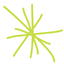 The Advocacy Initiative | Carmichael House | North Brunswick Street | Dublin 7
T: 01 6853291 | E: connect@advocacyinitiative.ie | W: www.advocacyinitiative.ie

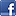 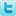 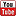 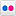 Promoting understanding, awareness and effectiveness of social justice advocacy in Ireland.Promoting understanding, awareness and effectiveness of social justice advocacy in Ireland.Promoting understanding, awareness and effectiveness of social justice advocacy in Ireland.Promoting understanding, awareness and effectiveness of social justice advocacy in Ireland.